ПОЗДРАВЛЯЕМ     ПОБЕДИТЕЛЕЙ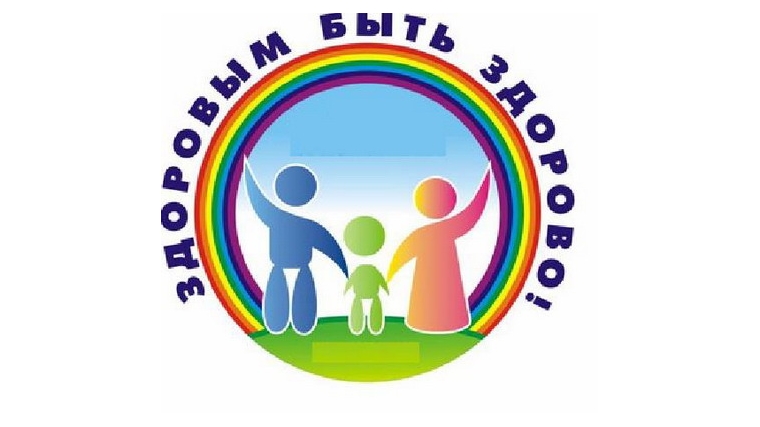 КОНКУРСА СТЕНГАЗЕТ «КАК МЫ ЗАНИМАЕМЯ ФИЗКУЛЬТУРОЙ ДОМА СЕМЬЁЙ»!3-а:  Азанова Екатерина3-б: Гришин Максим3-в: Ильина МарияФедорищева Софья